L’ostéoporose de Martine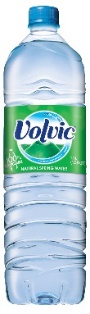 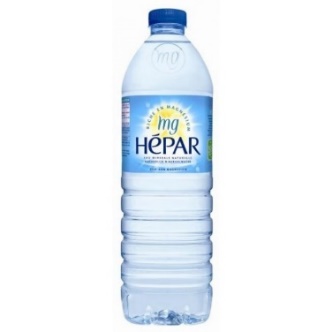 Martine souffre d’ostéoporose. Elle hésite entre deux eaux : l’Hépar et la Volvic qu’elle a chez elle. Aussi, les étiquettes ont été effacées.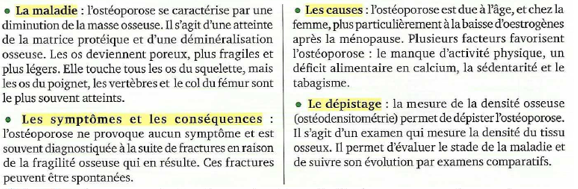 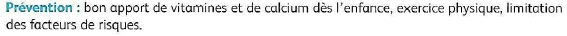 Document 1 : définition de l’ostéoporose Document 2 : tests caractéristiques des ionsProblématique : Quelle eau lui conseillez-vous ?Protocole expérimentalDans un tube à essai mettre 2 ml de l’eau que vous voulez testerMettre quelques gouttes de réactif dans le tube à essaiObserver la solution dans le tube à essaiIons à identifierChlorure (Cl-)Zinc (Zn2+)Cuivre (Cu2+)Fer II (Fe2+)Fer III  (Fe3+)Plomb (Pb2+)Sulfate (SO42-)Calcium (Ca2+)Aluminium(Al3+)Réactif utilisé pour l’identificationNitrated'argentHydroxydede sodiumHydroxydede sodiumHydroxydede sodiumHydroxydede sodiumChlorure de sodiumOxalated'ammo-niumChlorurede baryumHydroxydede sodiumCouleur du précipitéBlancBlancBleuVert foncéRouilleBlancBlancBlancBlancDocument 3 : définition des sels minérauxDocument 4 : pictogrammes présents sur les flacons de réactifsS’approprierS’approprierS’approprierS’approprierS’approprierS’approprierProblématique :Rechercher, extraire et organiser l’information utileComprendre la problématique du travail à réaliserA quoi est due l’ostéoporose ? Comment y remédier ? 012333Problématique :Rechercher, extraire et organiser l’information utileComprendre la problématique du travail à réaliserA quoi est due l’ostéoporose ? Comment y remédier ? Problématique :Rechercher, extraire et organiser l’information utileComprendre la problématique du travail à réaliserA quoi est due l’ostéoporose ? Comment y remédier ? RaisonnerAnalyserRaisonnerAnalyserRaisonnerAnalyserRaisonnerAnalyserRaisonnerAnalyserRaisonnerAnalyserHypothèses :Analyser la situation avant de proposer une méthodeFormuler une hypothèseQue cherche-t-on à faire pour répondre au problème ? Quel(s) test(s) allez-vous réaliser ?012333Hypothèses :Analyser la situation avant de proposer une méthodeFormuler une hypothèseQue cherche-t-on à faire pour répondre au problème ? Quel(s) test(s) allez-vous réaliser ?Hypothèses :Analyser la situation avant de proposer une méthodeFormuler une hypothèseQue cherche-t-on à faire pour répondre au problème ? Quel(s) test(s) allez-vous réaliser ?RéaliserRéaliserRéaliserRéaliserRéaliserRéaliserMettre en œuvre un protocoleAppeler le professeur et lui demander le protocole expérimental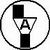 Précisez les précautions à prendre.Complétez le tableau ci-dessous :Positif : +      Négatif : -012223Mettre en œuvre un protocoleAppeler le professeur et lui demander le protocole expérimentalPrécisez les précautions à prendre.Complétez le tableau ci-dessous :Positif : +      Négatif : -Mettre en œuvre un protocoleAppeler le professeur et lui demander le protocole expérimentalPrécisez les précautions à prendre.Complétez le tableau ci-dessous :Positif : +      Négatif : -ValiderValiderValiderValiderValiderValiderConclusion : hypothèse vérifiée ?Exploiter et interpréter des observations, des résultatsVérifier les résultats obtenusInterprétation de vos résultats :012233Conclusion : hypothèse vérifiée ?Exploiter et interpréter des observations, des résultatsVérifier les résultats obtenusInterprétation de vos résultats :Conclusion : hypothèse vérifiée ?Exploiter et interpréter des observations, des résultatsVérifier les résultats obtenusInterprétation de vos résultats :CommuniquerCommuniquerCommuniquerCommuniquerCommuniquerCommuniquerRéponse à la problématiqueRendre compte d’observations et des résultats obtenusPrésenter, formuler une conclusion.Répondez à la problématique :012333Réponse à la problématiqueRendre compte d’observations et des résultats obtenusPrésenter, formuler une conclusion.Répondez à la problématique :Réponse à la problématiqueRendre compte d’observations et des résultats obtenusPrésenter, formuler une conclusion.Répondez à la problématique :